Waarom kocht ik dit document onlangs  bij het voortreffelijke veilinghuis de Voorstraat in Zwolle? Dat kan ik heel goed uitleggen. Er is een hele reeks aanknopingspunten. Zeker heeft meegespeeld dat ik eerder met veel aandacht het boek ‘de Maliebaan’ van Ad van Liempt heb verslonden. Ik kan dat boek iedereen aanraden. Hoe in een klein stukje Utrecht ook een stille strijd woedde tijdens de bezetting door de Duitsers. Deze brief is gedateerd 14 januari 1943. Verzonden van Maliebaan 23 , het hoofdkwartier. Betreft Maliebaan 41, afdeling Vorming.Een verzoek om aandacht voor de verwarming. Utrecht had destijds al stadsverwarming, PEGUS. De week tevoren was het al flink koud geweest met een laagst gemiddelde temperatuur van -5.3 C op 10 januari 1943. Dus mogelijk hadden degenen die werkten of opgeleid werden in dat pand zich beklaagd? Wat betreft de fase van de oorlog betreft, voerde de Royal Air Force bombardementen uit op de Duitse onderzeeboot havens in het Franse Lorient en Cherbourg. In Marokko was er de ontmoeting tussen de regeringsleiders Roosevelt (USA) en Churchill (UK), waar werd besloten aan te sturen op onvoorwaardelijke overgave vande tegenstanders.Het logo .DatumHet logogeadresseerdeafzenderaanhef en ondertekening (Sakkers?)geadresseerde PEGUSThematiek (hoe koud was het)adres  foto gebouw?Boek Aan de Maliebaanhttp://aandemaliebaan.nl/de-auteur/http://www.europeana.eu/portal/en/record/2021622/detail_no_jsp_action_detail_imid_78204.htmlhttp://aandemaliebaan.nl/panden/14 januari 1943 - 23 januari 1943Politiek- Roosevelt en Churchill ontmoeten elkaar in Casablanca, waar besloten wordt de onvoorwaardelijke overgave van de Asmogendheden te eisen. Plan voor invasie op Sicilië en het plan voor invasie in West-Europa 1 jaar uitgesteld.World War II Timeline: January 14-January 21January 14: The British Royal Air Force (RAF) raids Nazi German U-boat ports at Lorient and Cherbourg in occupied France.January 14-24: The Allied leadership meets in Casablanca, Morocco, to strategize the next phase of the global war. First priority is assigned to the defeat of the U-boats. In addition, Franklin Roosevelt and Winston Churchill announce publicly that they will demand the unconditional surrender of the Axis countries.https://weerverleden.nl/194301 De week tevoren Vrieskoude.  De laagste gemiddelde temperatuur was -5,3 °C op 10 januari 1943 en de hoogste gemiddelde temperatuur was 8,8 °C op 31 januari 1943PEGUShttp://www.hetutrechtsarchief.nl/onderzoek/resultaten/archieven?mivast=39&mizig=210&miadt=39&miaet=1&micode=650&minr=1104048&miview=inv2https://www.vpro.nl/speel~RBX_VPRO_852403~de-maliebaan-in-utrecht-tussen-1940-1945-oorlog-op-de-maliebaan-10-00~.htmlhttp://www.hinkepink.nl/1244526.htm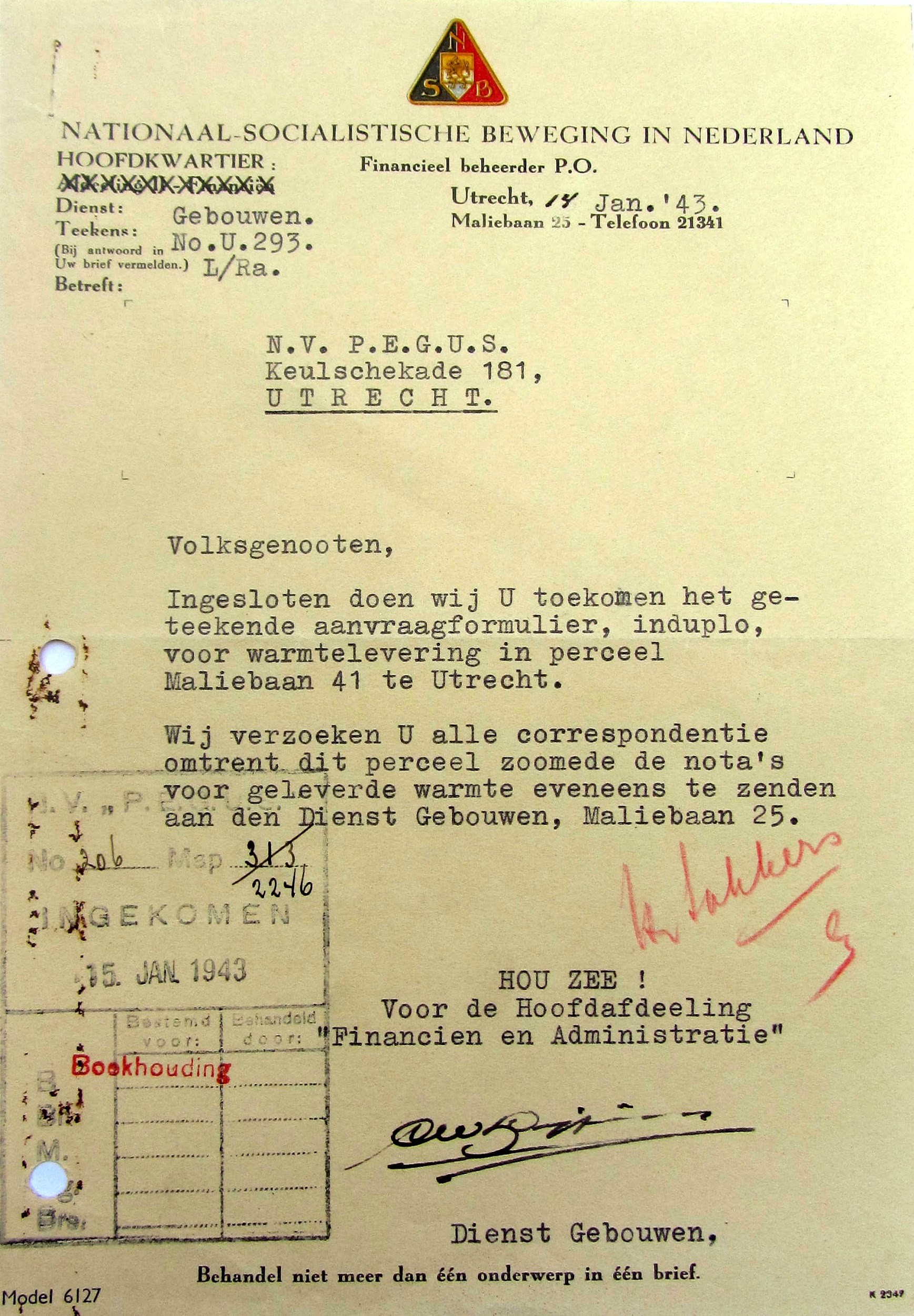 